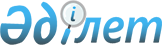 Об установлении ветеринарного режима с введением ограничительных мероприятий в зимовке "Абдилда" Кызыл-Кесикского сельского округа Тарбагатайского района
					
			Утративший силу
			
			
		
					Постановление акимата Тарбагатайского района Восточно-Казахстанской области от 30 декабря 2015 года N 728. Зарегистрировано Департаментом юстиции Восточно-Казахстанской области 03 февраля 2016 года N 4382. Утратило силу - постановлением акимата Тарбагатайского района Восточно-Казахстанской области от 17 января 2017 года № 05      Сноска. Утратило силу - постановлением акимата Тарбагатайского района Восточно-Казахстанской области от 17.01.2017 № 05 (вводится в действие по истечении десяти календарных дней после дня его первого официального опубликования).

      Примечание РЦПИ.

      В тексте документа сохранена пунктуация и орфография оригинала.

      В соответствии с подпунктом 9) пункта 2 статьи 10 Закона Республики Казахстан от 10 июля 2002 года "О ветеринарии", подпунктом 18) пункта 1 статьи 31 Закона Республики Казахстан от 23 января 2001 года "О местном государственном управлении и самоуправлении в Республике Казахстан" и на основании представления главного государственного ветеринарно-санитарного инспектора Тарбагатайского района от 13 ноября 2015 года № 655 акимат Тарбагатайского района ПОСТАНОВЛЯЕТ:

      1. Установить ветеринарный режим с введением ограничительных мероприятий в связи с возникновением заболевания бруцеллеза среди мелкого рогатого скота в зимовке "Абдилда" Кызыл-Кесикского сельского округа Тарбагатайского района.

      2. Контроль за исполнением настоящего постановления возложить на заместителя акима района Жакаева С.А.

      3. Настоящее постановление вводится в действие по истечении десяти календарных дней после дня его первого официального опубликования.


					© 2012. РГП на ПХВ «Институт законодательства и правовой информации Республики Казахстан» Министерства юстиции Республики Казахстан
				
      Аким района 

Д.Оразбаев
